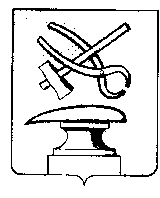 АДМИНИСТРАЦИЯ ГОРОДА КУЗНЕЦКАПЕНЗЕНСКОЙ ОБЛАСТИПОСТАНОВЛЕНИЕОт _____________ № ____________г. КузнецкО внесении изменений в постановление администрации города Кузнецка от 30.10.2013 №2190 «Об утверждении муниципальной программы «Развитие здравоохранения города Кузнецка Пензенской области»Руководствуясь статьей 28 Устава города Кузнецка Пензенской области, АДМИНИСТРАЦИЯ ГОРОДА КУЗНЕЦКА ПОСТАНОВЛЯЕТ:          1. Внести в постановление администрации города Кузнецка от 30.10.2013 №2190 «Об утверждении муниципальной программы «Развитие здравоохранения города Кузнецка Пензенской области» (с последующими изменениями) следующие изменения:          1.1. В преамбуле постановления слова «медицинских организаций города Кузнецка» заменить словами «государственных учреждений здравоохранения, осуществляющих свою деятельность на территории города Кузнецка»                                                                 	1.2. В паспорте муниципальной программы «Развитие здравоохранения города Кузнецка Пензенской области» в строках 4, 5, 6 таблицы слова «государственных бюджетных учреждений здравоохранения города Кузнецка» заменить словами «государственных учреждений здравоохранения, осуществляющих свою деятельность на территории города Кузнецка»                                                                 	1.3. Во 2 абзаце раздела 1 муниципальной программы «Развитие здравоохранения города Кузнецка Пензенской области» слова «государственных бюджетных учреждений здравоохранения города Кузнецка» заменить словами «государственных учреждений здравоохранения, осуществляющих свою деятельность на территории города Кузнецка»                                                                 	1.4. Во 2 и 10 абзацах раздела 2 муниципальной программы «Развитие здравоохранения города Кузнецка Пензенской области» слова «государственных бюджетных учреждений здравоохранения города Кузнецка» заменить словами «государственных учреждений здравоохранения, осуществляющих свою деятельность на территории города Кузнецка»                                                                 	1.5. В пункте 6.1 раздела 6 муниципальной программы «Развитие здравоохранения города Кузнецка Пензенской области» в наименовании подпрограммы и в паспорте подпрограммы слова «государственных бюджетных учреждений здравоохранения города Кузнецка» заменить словами «государственных учреждений здравоохранения, осуществляющих свою деятельность на территории города Кузнецка»                                                                 	1.6. В приложение №3.1 к муниципальной программе в пункте 1 таблицы слова «государственных бюджетных учреждений здравоохранения города Кузнецка» заменить словами «государственных учреждений здравоохранения, осуществляющих свою деятельность на территории города Кузнецка»                                                                 1.7. В приложение №3.1 к муниципальной программе в пункте 1.1 таблицы слова «медицинские организации города Кузнецка» заменить словами «государственные учреждения здравоохранения, осуществляющие свою деятельность на территории города Кузнецка»                                                                  1.8. В приложение №4.1 к муниципальной программе в пункте 1 и в пункте 1.1 таблицы слова «государственные бюджетные учреждения здравоохранения города Кузнецка» заменить словами «государственные учреждения здравоохранения, осуществляющих свою деятельность на территории города Кузнецка» в соответствующем падеже.                                                               1.9. В приложение №5.1 к муниципальной программе, в строке «подпрограмма 1», в строке «цель подпрограммы», в строке «Основное мероприятие» слова «государственные бюджетные учреждения здравоохранения города Кузнецка» заменить словами «государственные учреждения здравоохранения, осуществляющих свою деятельность на территории города Кузнецка» в соответствующем падеже.                                                                		1.10. В приложение №5.1 к муниципальной программе, в пункте 1.1 таблицы слова «учреждения здравоохранения города Кузнецка» заменить словами «государственные учреждения здравоохранения, осуществляющих свою деятельность на территории города Кузнецка»	1.11. В приложение №5.1 к муниципальной программе, в пункте 1.2 таблицы слова «учреждений здравоохранения города Кузнецка» заменить словами «государственных учреждений здравоохранения, осуществляющих свою деятельность на территории города Кузнецка»2. Настоящее постановление вступает в силу со дня его опубликования.3. Опубликовать настоящее постановление в издании «Вестник администрации города Кузнецка» и разместить на официальном сайте администрации города Кузнецка в информационно-телекоммуникационной сети «Интернет».	4. Контроль за выполнением настоящего постановления возложить на заместителя главы администрации города Кузнецка Малкина И.А.Глава администрации города Кузнецка                                 С.А. Златогорский